Advertising in Journalism: Making ethical decisionsREAD:SPLC: Student Guide to Advertising Law FTC: Publishers Will Be Held Responsible For Misleading Native AdsFCC: Complaints About Broadcast AdvertisingASME releases guidelines for native advertisingACTIVITY:Can you reject an ad? Why or why not?What types of ads would you reject? Ads that promote violence or illegal activity? How do you ask yourself if you “should” run the ad? What’s the ethical approach? Take a look at how the New York Times debuted its native advertising: As The New York Times debuts its template for native ads, will other newspapers follow?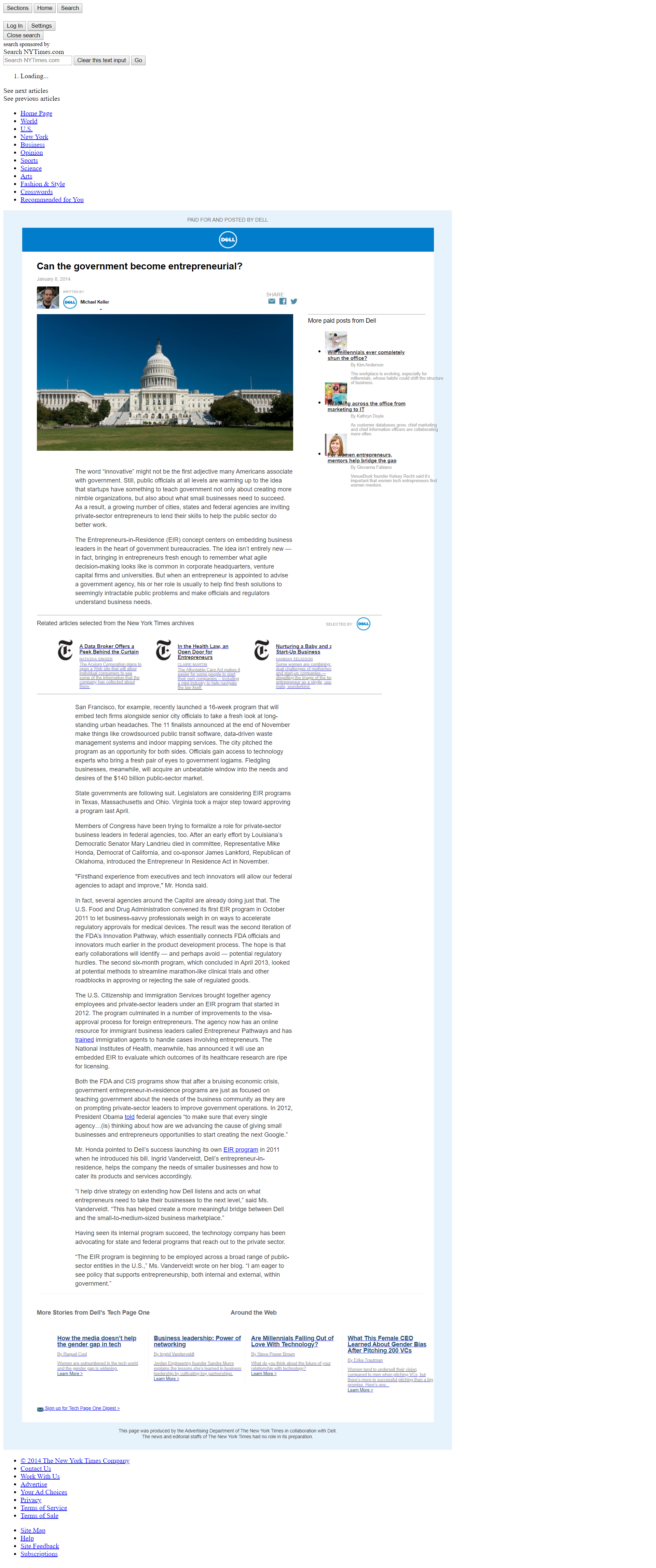 Have students work in groups and ask them to identify the advertisements that are posing as an article in this link. Try to spot the native ad on the cover of the newest issue of ForbesCocainenomicsIs it easy to identify as an ad? How do you know? Can this be interpreted as misleading? What approach would you take? ACTIVITY 2: Have students read the Atlantic advertising policy. What key guidelines are outlined to let consumers know their policy or approach? Have students develop a public statement and guidelines to help consumers understand your advertising policy. 